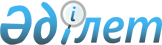 Шахтинск қалалық мәслихатының ІІІ сессиясының 2012 жылғы 6 сәуірдегі N 792/3 "Тұрғын үй көмегін көрсету Ережелерін бекіту туралы" шешіміне өзгерістер енгізу туралыҚарағанды облысы Шахтинск қалалық мәслихатының V шақырылған IХ сессиясының 2012 жылғы 29 тамыздағы N 859/9 шешімі. Қарағанды облысының Әділет департаментінде 2012 жылғы 1 қазанда N 1946 тіркелді

      Қазақстан Республикасының 1997 жылғы 16 сәуірдегі "Тұрғын үй қатынастары туралы" Заңына, Қазақстан Республикасының 2001 жылғы 23 қаңтардағы "Қазақстан Республикасындағы жергілікті мемлекеттік басқару және өзін-өзі басқару туралы" Заңына сәйкес қалалық мәслихат ШЕШІМ ЕТТІ:



      1. Шахтинск қалалық мәслихатының 2012 жылғы 6 сәуірдегі ІІІ сессиясының "Тұрғын үй көмегін көрсету Ережелерін бекіту туралы" N 792/3 шешіміне (нормативтік құқықтық актілерді мемлекеттік тіркеу Тізілімінде N 8-8-112 болып тіркелген, 2012 жылғы 1 маусымдағы N 22 "Шахтинский вестник" газетінде жарияланған) келесі өзгерістер енгізілсін:



      1) орыс тіліндегі шешімнің тақырыбында "предоставления" сөзі "оказания" сөзіне ауыстырылып, ал мемлекеттік тіліндегі шешімі өзгеріссіз қалдырылсын;



      2) орыс тіліндегі шешімнің 1 тармағындағы "предоставления" сөзі "оказания" сөзіне ауыстырылып, ал мемлекеттік тіліндегі шешімі өзгеріссіз қалдырылсын;



      3) Тұрғын үй көмегін ұсыну Ережелерінің тақырыбы келесі редакцияда мазмұндалсын: "Тұрғын үй көмегін көрсету Ережелерін бекіту туралы";



      4) кіріспеде "ұсынудың Ережесі" сөздері "көрсету Ережелері" сөзіне ауыстырылсын;



      5) Ереженің 8, 9, 24 тармақтары алынып тасталсын.



      2. Осы шешім алғаш ресми жарияланғаннан кейін күнтізбелік он күн өткен соң қолданысқа енгізіледі.      Сессия төрағасы                            А. Щербаков      Мәслихат хатшысы                           Ә. Сатова
					© 2012. Қазақстан Республикасы Әділет министрлігінің «Қазақстан Республикасының Заңнама және құқықтық ақпарат институты» ШЖҚ РМК
				